Unit 4 Lesson 20: Estrategias para dividirWU Conversación numérica: Multiplicación y división (Warm up)Student Task StatementEncuentra mentalmente el valor de cada expresión.1 Formas de dividirStudent Task StatementLin, Priya y Tyler encontraron el valor de . Este es su trabajo. Dale sentido al trabajo de cada estudiante.Lin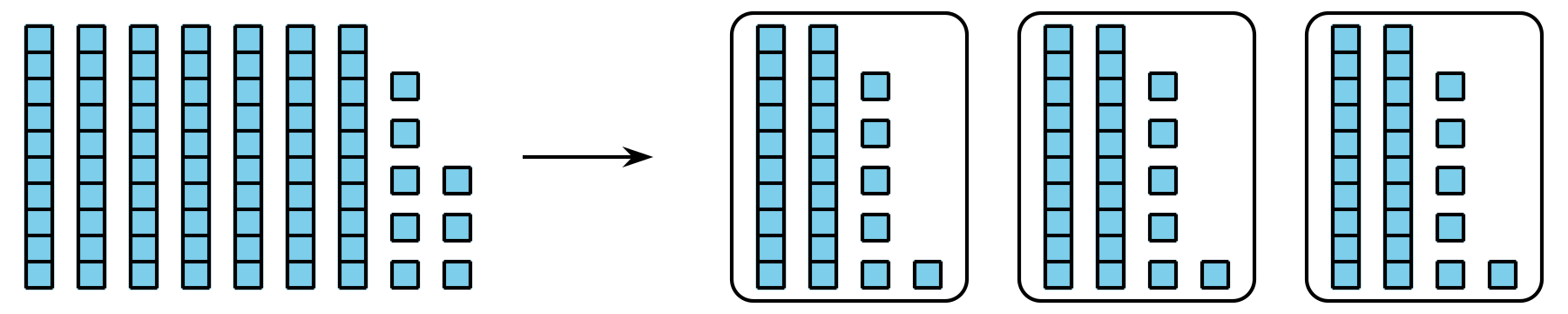 PriyaTyler¿En qué se parecen los trabajos de los tres estudiantes?¿En qué son diferentes?2 ¿Cómo dividirías?Student Task StatementEncuentra el valor de cada cociente. Explica o muestra tu razonamiento. Organízalo para que los demás lo puedan entender.Si te queda tiempo: Ochenta y cuatro estudiantes de una excursión se organizaron en grupos. Cada grupo tiene 14 estudiantes. ¿Cuántos grupos hay?3 “Compara: Divide hasta 100” (Optional)Student Task StatementJuega “Compara” con dos jugadores.Mezclen las tarjetas y dividan el montón entre los jugadores.Cada jugador voltea una tarjeta.Comparen los valores. El jugador que tenga el mayor valor se queda con ambas tarjetas.Jueguen hasta que se terminen las tarjetas. Gana el jugador que tenga más tarjetas al final del juego.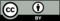 © CC BY 2021 Illustrative Mathematics®